NÁVOD K POUŽITÍ 	(CZ)Jednoduchost – Styl – Kvalitní život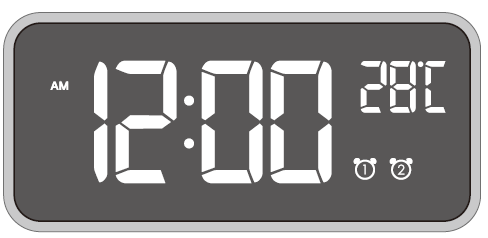 LED hudební budík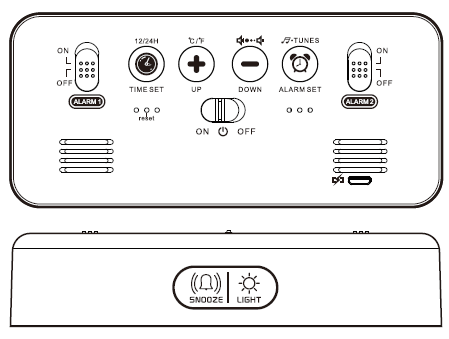 Zapnutí: 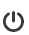 Když je vypínač na poloze „on“, jsou hodiny zapnuté.Nastavení času:Podržte tlačítko “TIME SET” po dobu 3 vteřin. Na displeji začne blikat hodinová hodnota. Mačkejte tlačítka +/- pro nastavení hodin. Znovu zmáčkněte tlačítko “TIME SET”. Na displeji začne blikat minutová hodnota. Mačkejte tlačítka +/- pro nastavení minut.Znovu zmáčkněte tlačítko “TIME SET“ pro ukončení nastavení.Nabíjení:Pro nabíjení používejte pouze USB kabel nebo nabíječku s výkonem 5V1A /5V2A (5V1A je lepší). Nabíječka s vyšším výkonem by spálila elektrické obvody hodin.Nastavení dvou budíků:Podržte tlačítko “ALARM SET” po dobu 3 vteřin pro nastavení budíku 1.Mačkejte tlačítka “+” nebo “-“ pro nastavení hodiny buzení budíku 1. Věnujte přitom pozornost dopolednímu / večernímu času. Znovu zmáčkněte tlačítko “ALARM SET”. Minutová hodnota budíku 1 začne blikat.Mačkejte tlačítka “+” nebo “-“ pro nastavení minutové hodnoty budíku 1.Zmáčkněte tlačítko “ALARM SET” pro nastavení zvuku budíku 1. Mačkejte tlačítka “+” nebo “-“ pro výběr zvuku budíku 1.Poznámka: Při nastavování budíku bude blikat ikonka času.Zmáčkněte tlačítko “ALARM SET” pro ukončení nastavování zvuku budíku 1 a pro spuštění nastavování času budíku 2. Hodinová hodnota budíku 2 začne blikat. Mačkejte tlačítka “+” nebo “-“ pro nastavení hodiny buzení budíku 2. Věnujte přitom pozornost dopolednímu / večernímu času. Znovu zmáčkněte tlačítko “ALARM SET”. Minutová hodnota budíku 2 začne blikat.Mačkejte tlačítka “+” nebo “-“ pro nastavení minutové hodnoty budíku 2.Zmáčkněte tlačítko “ALARM SET” pro nastavení zvuku budíku 2. Mačkejte tlačítka “+” nebo “-“ pro výběr zvuku budíku 2.Zmáčkněte tlačítko “ALARM SET” pro ukončení nastavování.Poznámka: Při nastavování budíku 2 bude blikat ikonka času.Alarm switch:Přepněte přepínač budíku 1 “alarm 1” na pozici “on”. Objeví se ikona . 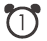 Přepněte přepínač budíku 1“alarm 1” na pozici “off”. Ikona zmizí.Nastavení budíku 2 probíhá stejně jako nastavení budíku 1.Při zvonění budíku bude ikona budíku blikat. Zmáčkněte jakékoli tlačítko na zadní straně hodin pro vypnutí budíku. Pokud nezmáčknete žádné tlačítko, bude budík zvonit po dobu 2 minut.Odložení buzení:Při zvonění budíku zmáčkněte tlačítko “SNOOZE”. Pozastavíte tím budík a ikona budíku bude blikat. Budík se znovu spustí po 5 minutách. Zmáčkněte jakékoli tlačítko na zadní straně hodin pro vypnutí budíku.Zobrazení teploty:Zmáčkněte tlačítko “-“ v režimu zobrazení času pro přepnutí mezi stupni Celsia a Fahrenheita.12/24hodinový formát zobrazení času:Dvakrát zmáčkněte tlačítko “+” v režimu zobrazení času pro přepnutí mezi 12/24hodinovým formátem zobrazení času. Ve 12hodinovém formátu se budou zobrazovat ikony “AM” nebo “PM”.Nastavení hlasitosti:Zmáčkněte tlačítko “-“ v režimu zobrazení času pro nastavení hlasitosti. Zmáčkněte jakékoli tlačítko na zadní straně hodin pro ukončení nastavování.Music mode:Zmáčkněte v režimu zobrazení času tlačítko hudby (ikona ) pro spuštění hudby na 5 minut. Funkce podpory spánku / buzení na základě funkce mozkových vln  nabízí 13 klidných skladeb. 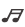 Nastavení jasu:Zmáčkněte v režimu zobrazení času tlačítko “SNOOZE/LIGHT” na horní straně hodin pro změnu jasu.Funkce inteligentního ovládání hlasem:Pokud okolní hluk dosáhne 90 decibelů nebo zlehka klepne na povrch, na kterém se hodiny nachází, zapne se na 6 sekund displej hodin.Poznámka: Při nabíjení přes USB je tato funkce vypnutá, hodiny svítí automaticky.Upozornění na vybitou baterii:Pokud bliká ikona baterie, nebo se hudba nepřehrává správně, znamená to, že je baterie skoro vybitá. Prosím nabijte hodiny pomocí USB. LED indikátor je zapnutý po celou dobu, co se hodiny nabíjí a po úplném nabití se vypne automaticky. 
Poznámka: Před použitím baterii úplně nabijte.Resetování:Pokud hodiny nefungují správně, zkuste prosím zmáčknout tlačítko “reset” pro jejich resetování.Každodenní údržba:Prosím čistěte hodiny pomocí měkkého ubrousku nebo hadříku.Aby hodiny normálně fungovaly, udržujte je čisté a suché. Ochrana životního prostředí:Elektronika by měla být likvidována v souladu s příslušnými zákony a předpisy. Poškozený produkt prosím odneste k likvidaci do nejbližšího sběrného místa.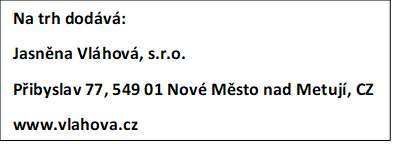 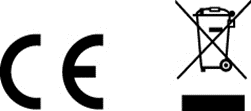 NÁVOD NA POUŽITIE	(SK) Návod na používanieJednoduchosť – Štýl – Kvalitný životLED hudobní budíkZapnutie: Keď je vypínač na polohe „on“, sú hodiny zapnuté.Nastavenie času:Podržte tlačítko “TIME SET” na dobu 3 sekúnd. Na displeji začne blikať hodinová hodnota. Stláčajte tlačítka +/- pre nastavenie hodín. Znovu stlačte tlačítko “TIME SET”. Na displeji začne blikať minútová hodnota. Stláčajte tlačítka +/- pre nastavenie minút.Znovu stlačte tlačítko “TIME SET“ pre ukončenie nastavenia.Nabíjanie:Pre nabíjanie používajte iba USB kábel alebo nabíjačku s výkonom 5V1A /5V2A (5V1A je lepší). Nabíjačka s vyšším výkonom by spálila elektrické obvody hodín.Nastavenie dvoch budíkov:Podržte tlačítko “ALARM SET” na dobu 3 sekúnd pre nastavenie budíka 1.Stláčajte tlačítka “+” alebo “-“ pre nastavenie hodiny budenia budíka 1. Venujte pritom pozornosť dopoludňajšiemu / večernému času. Znovu stlačte tlačítko “ALARM SET”. Minútová hodnota budíka 1 začne blikať.Stláčajte tlačítka “+” alebo “-“ pre nastavenie minútovej hodnoty budíka 1.Stlačte tlačítko “ALARM SET” pre nastavenie zvuku budíka 1. Stláčajte tlačítka “+” alebo “-“ pre výber zvuku budíka 1.Poznámka: Pri nastavovaní budíka bude blikať ikonka času.Stlačte tlačítko “ALARM SET” pre ukončenie nastavovania zvuku budíka 1 a pre spustenie nastavovania času budíka 2. Hodinová hodnota budíka 2 začne blikať. Stláčajte tlačítka “+” alebo “-“ pre nastavenie hodiny budenia budíka 2. Venujte pritom pozornosť dopoludňajšiemu / večernému času. Znovu stlačte tlačítko “ALARM SET”. Minútová hodnota budíka 2 začne blikať.Stláčajte tlačítka “+” alebo “-“ pre nastavenie minútovej hodnoty budíka 2.Stlačte tlačítko “ALARM SET” pre nastavenie zvuku budíka 2. Stláčajte tlačítka “+” alebo “-“ pre výber zvuku budíka 2.Stlačte tlačítko “ALARM SET” pre ukončenie nastavovania.Poznámka: Pri nastavovaní budíka 2 bude blikať ikonka času.Budík:Prepnite prepínač budíka 1 “alarm 1” na pozíciu “on”. Objaví sa ikona . Prepnite prepínač budíka 1“ alarm 1” na pozíciu “off”. Ikona zmizne.Nastavenie budíka 2 prebieha rovnako ako nastavenie budíka 1.Pri zvonení budíka bude ikona budíka blikať. Stlačte akékoľvek tlačítko na zadnej strane hodín pre vypnutie budíka. Ak nestlačíte žiadne tlačítko, bude budík zvoniť po dobu 2 minút.Odložené budenia:Pri zvonení budíka stlačte tlačítko “SNOOZE”. Pozastavíte tým budík a ikona budíka bude blikať. Budík sa znova spustí po 5 minútach. Stlačte akékoľvek tlačítko na zadnej strane hodín pre vypnutie budíka.Zobrazenie teploty:Stlačte tlačítko “-“ v režime zobrazenia času pre prepnutie medzi stupňami Celzia a Fahrenheita.12/24hodinový formát zobrazenia času:Dvakrát stlačte tlačítko “+” v režime zobrazenia času pre prepnutie medzi 12/24hodinovým formátom zobrazenia času. V 12hodinovom formáte sa budú zobrazovať ikony “AM” alebo “PM”.Nastavenie hlasitosti:Stlačte tlačítko “-“ v režime zobrazenie času pre nastavenie hlasitosti. Stlačte akékoľvek tlačítko na zadnej strane hodín pre ukončenie nastavovania.Music mode:Stlačte v režime zobrazenia času tlačítko hudby (ikona ) pre spustenie hudby na 5 minút. Funkcia podpory spánku / budenia na základe funkcie mozgových vĺn  ponúka 13 kľudných skladieb. Nastavenie jasu:Stlačte v režime zobrazenia času tlačítko “SNOOZE/LIGHT” na hornej strane hodín pre zmenu jasu.Funkcia inteligentného ovládania hlasom:Ak okolitý hluk dosiahne 90 decibelov alebo zľahka klepnete na povrch, na ktorom sa hodiny nachádzajú, zapne sa na 6 sekúnd displej hodín.Poznámka: Pri nabíjaní cez USB je táto funkcia vypnutá, hodiny svietia automaticky.Upozornenie na vybitú batériu:Ak bliká ikona batérie, alebo sa hudba neprehráva správne, znamená to, že je batéria skoro vybitá. Prosím nabite hodiny pomocí USB. LED indikátor je zapnutý po celú dobu, čo sa hodiny nabíjajú a po úplnom nabití sa vypne automaticky. 
Poznámka: Pred použitím batériu úplne nabite.Resetovanie:Ak hodiny nefungujú správne, skúste prosím stlačiť tlačítko “reset” pre ich resetovanie.Každodenná údržba:Prosím čistite hodiny pomocou mäkkej handričky.Aby hodiny normálne fungovali, udržujte je čisté a suché. Ochrana životného prostredia:Elektronika by mala byť likvidovaná v súlade s príslušnými zákonmi a predpismi. Poškodený produkt prosím odneste na likvidáciu do najbližšieho zberného miesta.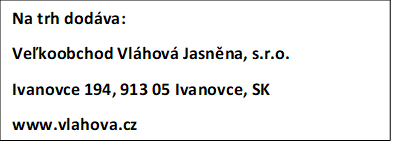 INSTRUKCJA 	(PL)Instrukcja obsługiProstota – Styl – Lepsze życieBudzik LED z muzykąWłączanie: Kiedy włącznik zasilania jest ustawiony w pozycji „on”, zegar jest włączony.Ustawienie czasu:Przytrzymaj przycisk „TIME SET” przez 3 sekundy. Na wyświetlaczu zacznie migać wartość godziny. Za pomocą przycisków +/- ustaw godzinę.Ponownie naciśnij przycisk „TIME SET”. Na wyświetlaczu zacznie migać wartość minut. Za pomocą przycisków +/- ustaw minuty.Naciśnij ponownie przycisk „TIME SET”, aby zakończyć ustawianie.Ładowanie:Do ładowania używaj tylko kabla USB lub ładowarki 5V1A /5V2A (5V1A jest lepsze). Ładowarka o większej mocy spaliłaby obwody elektryczne zegara.Ustawianie dwóch budzików:Przytrzymaj przycisk „ALARM SET” przez 3 sekundy, aby ustawić alarm 1.Wciśnij przycisk „+” lub „-”, aby ustawić budzik 1. Zwróć uwagę na czas poranny / wieczorny. Ponownie naciśnij przycisk „ALARM SET”. Wartość minut budzika 1 zaczyna migać.Wciśnij przycisk „+” lub „-”, aby ustawić wartość minutową budzika 1.Naciśnij przycisk „ALARM SET”, aby ustawić dźwięk budziku 1. Naciśnij przyciski „+” lub „-”, aby wybrać dźwięk budzika 1.Uwaga: ikona czasu będzie migać podczas ustawiania budziku.Naciśnij przycisk „ALARM SET”, aby zakończyć ustawianie dźwięku budzika 1 i rozpocząć ustawianie godziny budzenia budzika 2. Wartość godzinowa budzika 2 zaczyna migać.Wciśnij przycisk „+” lub „-”, aby ustawić godzinę budzenia 2. Zwróć uwagę na czas poranny / wieczorny Ponownie naciśnij przycisk „ALARM SET”. Wartość minut budzika 2 zaczyna migać.Wciśnij przycisk „+” lub „-”, aby ustawić wartość minutową budzika 2.Naciśnij przycisk „ALARM SET”, aby ustawić dźwięk budzika 2. Naciśnij przycisk „+” lub „-”, aby wybrać dźwięk budzika 2.Naciśnij przycisk „ALARM SET”, aby zakończyć ustawianie.Uwaga: ikona czasu będzie migać podczas ustawiania budzika 2.Przełączniki budzików:Ustaw przełącznik budzika 1 „alarm 1” na położenie „on”. Pojawia się ikona . Ustaw przełącznik budzika 1 „alarm 1” na położenie “off”. Ikona znika.Ustawienie budzika 2 jest takie samo, jak ustawienie budzika 1.Gdy włączy się alarm, ikona alarmu zacznie migać. Naciśnij dowolny przycisk z tyłu zegara, aby wyłączyć alarm. Jeśli nie naciśniesz żadnego przycisku, alarm będzie dzwonić 2 minuty.Drzemka:Gdy zabrzmi alarm, naciśnij przycisk „SNOOZE”. Spowoduje to uśpienie budzika i ikona alarmu zacznie migać. Alarm uruchomi się ponownie po 5 minutach. Naciśnij dowolny przycisk z tyłu zegara, aby wyłączyć budzik.Wyświetlacz temperatury:Naciśnij przycisk „-” w trybie wyświetlania czasu, aby przełączać się między stopniami Celsjusza i Fahrenheita.12/24-godzinny format wyświetlania czasu:Naciśnij dwukrotnie przycisk „+” w trybie wyświetlania czasu, aby przełączyć się między 12/24-godzinnym formatem wyświetlania czasu. Ikony „AM” lub „PM” będą wyświetlane w formacie 12-godzinnym.Nastawienie głośność:Naciśnij przycisk „-” w trybie wyświetlania czasu, aby nastawić głośność. Naciśnij dowolny przycisk z tyłu zegara, aby zakończyć ustawianie.Tryb muzyczny:W trybie wyświetlania czasu naciśnij przycisk muzyki (ikona ), aby włączyć muzykę przez 5 minut. Funkcja wspomagania snu / budzenia podstawowych funkcji fal mózgowych proponuje 13 spokojnch kompozycji. Regulacja jasności:W trybie wyświetlania czasu naciśnij przycisk „SNOOZE / LIGHT” na górze zegara, aby zmienić jasność.Inteligentne funkcje sterowania głosowego:Jeśli hałas otoczenia osiągnie 90 decybeli lub lekko stukniesz w powierzchnię zegara, wyświetlacz zegara włączy się na 6 sekund.Uwaga: podczas ładowania przez USB ta funkcja jest wyłączona, zegar włącza się automatycznie.Ostrzeżenie o niskim poziomie naładowania baterii:Jeśli ikona baterii miga lub muzyka nie jest odtwarzana prawidłowo, poziom naładowania baterii jest niski. Proszę naładować zegar przez USB. Wskaźnik LED jest włączony tak długo, jak trwa ładowanie zegara i wyłącza się automatycznie po całkowitym naładowaniu. 
Uwaga: Przed użyciem całkowicie naładuj baterię.Resetowanie:• Jeśli zegar nie działa prawidłowo, spróbuj nacisnąć przycisk „reset”, aby go zresetować.Codzienne utrzymanie:Proszę czyścicie zegar miękką szmatką lub ściereczką. Aby zegar działał normalnie, utrzymuj go w czystości i suchości. Ochrona środowiska:Elektronikę należy utylizować zgodnie z obowiązującymi przepisami i regulacjami. Proszę zanieść uszkodzony produkt do najbliższego punktu zbiórki w celu likwidacji.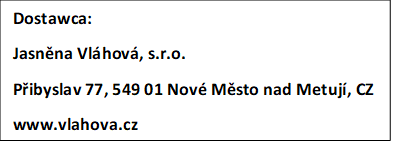 MANUAL 	(EN)Product instruction manualSimplicity – Fashion – Quality lifeLED music alarm clockPower on: When the power switch is on the position on, the alarm clock is on.Time setting:Press “TIME SET” button for 3 seconds. The “hour” icon will flicker on the LCD. Press the +/- button to adjust the hour.Press “TIME SET” button again, the “minute” icon will flicker on the LCD. Press the +/- button to adjust the minute.Press “TIME SET” button again to end the time setting.Charging:Only use the USB cable or 5V1A / 5V2A adapter for charging (5V1A is better). Higher-output adapter will burn out the circuit of the device.2 alarms setting:Press “ALARM SET” button and hold it for 3 seconds to enter alarm 1 setting.Press the “+” or “-“ buttons to adjust hour of alarm 1, and pay attention to the AM/PM setting.Press “ALARM SET” button again, the minute value of alarm 1 will flicker.Pres the “+” or “-“ buttons to adjust the minute value of alarm 1.Press  “ALARM SET” button to enter alarm 1 tone setting, press the “+” or “-“ buttons to select the tone of alarm 1.Remark: Setting the alarm 1 the “time” icon will flicker.Press “ALARM SET” button to end the setting of the tone of alarm 1 and enter alarm 2 time setting. The “hour” icon will flicker.Press the “+” or “-“ buttons to adjust hour of alarm 2, and pay attention to the AM/PM setting.Press “ALARM SET” button again, the minute value of alarm 2 will flicker.Pres the “+” or “-“ buttons to adjust the minute value of alarm 2.Press  “ALARM SET” button to enter alarm 2 tone setting, press the “+” or “-“ buttons to select the tone of alarm 2.Press “ALARM SET” button to end the setting.Remark: Setting the alarm 2 the “time” icon will flicker.Alarm switch:Switch the “alarm 1” switch to position “on”, the icon  will appear. Switch the “alarm 1” switch to position “off”, the icon will disappear.The setting method of alarm 2 is the same as alarm 1.When the alarm is ringing, the alarm icon will flicker. Press any button on the back of the clock to turn the alarm off, the alarm will last for 2 minutes.Snooze mode:When the alarm is ringing, press the button “SNOOZE”. It will pause the alarm and the alarm icon will flicker. The alarm will go off again after 5 minutes. Press any button on the back of the clock to turn off the alarm.Temperature display mode:In normal time mode, press the “-“ button to switch between the display of degrees Celsius and Fahrenheit.12/24-hour time system mode:In normal time mode, quickly press the “+” button twice to shift between 12-hour- and 24-hour time system mode. In 12-hour mode, “AM” and “PM” will be displayed.Volume setting:In normal time mode, press the “-“ button to adjust the volume. Press any button on the back of the clock to end the setting.Music mode:In normal time mode, press the music button (icon ) to play music for 5 minutes. Brain wave sleep companion / wake up function provide 13 default soft songs for sleep companion.Lightness adjustment:In normal time mode, press the “SNOOZE/LIGHT” button on the top cap to adjust the lightness.Intelligent voice control function:If the ambient noise reaches 90 decibels or you slightly knock on the surface the alarm clock is placed on, the clock display will turn on for 6 seconds.Remark: In USB charging mode, the intelligent voice control function is off, the light is on automatically. Low power reminder:When the battery marker is flashing or music is not played fully, it represents low power. Please charge the alarm clock via USB. The LED indicator is always on when the product is charging and automatically turns off when fully charged.
Remark: Please charge the battery fully before use.Reset:If the alarm clock isn’t functioning well, please try pressing the “reset” button to restart the clock.Daily maintenance:Please use soft tissue or cloth to clean the clock.Keep the clock clean and dry for it to function normally.Environmental protection:Electronic products should be disposed of according to the relevant laws and regulations. Please take the broken product to the nearest collecting point for disposal.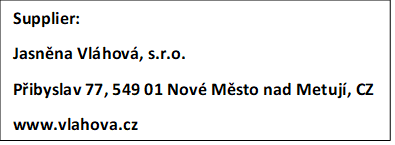 GEBRAUCHSANWEISUNG 	(DE)GebrauchsanweisungSchlichtheit – Stil – Hochwertige LebensweiseLED-Musik-WeckerEinschalten: Die Uhr ist eingeschaltet, wenn sich der Schalter auf der Position „on“ befindet.Zeiteinstellung:Halten Sie den Knopf “TIME SET” 3 Sekunden lang gedrückt. Der Stundenwert fängt an zu blinken. Drücken Sie die Knöpfe +/-, um den Stundenwert einzustellen. Drücken Sie den Knopf “TIME SET“ erneut. Der Minutenwert fängt an zu blinken. Drücken Sie die Knöpfe +/-, um den Minutenwert einzustellenDrücken Sie den Knopf “TIME SET“ erneut, um die Einstellung zu beenden.Aufladung:Verwenden Sie zum Laden nur ein USB-Netzkabel oder Ladegerät mit Anschlussleistung 5V1A /5V2A (5V1A ist besser). Ein Ladegerät mit höherer Leistung würde die Stromkreise der Uhr verbrennen.Einstellung der zwei Wecker:Halten Sie den Knopf “ALARM SET” 3 Sekunden lang gedruckt, um den Wecker 1 einzustellen.Drücken Sie die Knöpfe “+” oder “-“, um den Stundenwert des Weckers 1 einzustellen. Achten Sie dabei auf die Morgen- / Abendzeit.Drücken Sie den Knopf “ALARM SET” erneut. Der Minutenwert des Weckers 1 fängt an zu blinken.Drücken Sie die Knöpfe “+” oder “-“, um den Minutenwert des Weckers 1 einzustellen.Drücken Sie den Knopf “ALARM SET”, um den Ton des Weckers 1 einzustellen. Drücken Sie die Knöpfe “+” oder “-“, um den Ton des Weckers 1 einzustellen.Hinweis: Das Zeitsymbol blinkt beim Einstellen des Weckers.Drücken Sie den Knopf “ALARM SET”, um die Einstellung des Weckers 1 zu beenden und die Einstellung des Weckers 2 einzuleiten. Der Stundenwert des Weckers 2 fängt an zu blinken.Drücken Sie die Knöpfe “+” oder “-“, um den Stundenwert des Weckers 2 einzustellen. Achten Sie dabei auf die Morgen- / Abendzeit. Drücken Sie den Knopf “ALARM SET” erneut. Der Minutenwert des Weckers 2 fängt an zu blinkenDrücken Sie die Knöpfe “+” oder “-“, um den Minutenwert des Weckers 2 einzustellen.Drücken Sie den Knopf “ALARM SET”, um den Ton des Weckers 2 einzustellen. Drücken Sie die Knöpfe “+” oder “-“, um den Ton des Weckers 2 einzustellen.Drücken Sie den Knopf “ALARM SET”, um die Einstellung zu beenden.Hinweis: Das Zeitsymbol blinkt beim Einstellen des Weckers 2.Wecker-Schalter:Stellen Sie den Schalter des Wecker 1 “alarm 1” auf die Position “on”. Die Ikone  erscheint. Stellen Sie den Schalter des Wecker 1 “alarm 1” auf die Position “off”. Die Ikone verschwindet.Die Einstellung des Weckers 2 erfolgt gleich wie die Einstellung des Weckers 1.Wenn der Wecker ertönt, blinkt das Weckersymbol. Drücken Sie eine beliebige Taste auf der Rückseite der Uhr, um den Wecker auszuschalten. Wenn Sie keine Taste drücken, klingelt der Wecker 2 Minuten lang.Schlummerfunktion:Drücken Sie den Knopf “SNOOZE”, während der Wecker klingelt. Dadurch wird der Wecker angehalten. Das Weckersymbol blinkt. Der Wecker ertönt erneut nach 5 Minuten Drücken Sie eine beliebige Taste auf der Rückseite der Uhr, um den Wecker auszuschalten.Temperaturanzeige:Drücken Sie den Knopf “-“ im Zeitanzeigenmodus um zwischen Grad Celsius und Fahrenheit zu wechseln.12/24-Studenformat:Drücken Sie den Knopf “+” im Zeitanzeige zweimal, um zwischen dem 12/24-Stundenformat zu wechseln. Im 12-Stundenformat werden die Ikonen “AM” oder “PM” angezeigt.Einstellung der Lautstärke:Drücken Sie den Knopf “-“ im Zeitanzeigemodus, um die Lautstärke einzustellen. Drücken Sie eine beliebige Taste auf der Rückseite der Uhr, um die Einstellung zu beenden.Music-Mode:Drücken Sie im Zeitanzeigemodus den Musikknopf (Ikone ), um die Musik für 5 Minuten einzuschalten. Die auf der Gehirnwellenfunktion basierende Funktion der Schlaf- / Weckunterstützung bietet 13 ruhige Lieder. Einstellung der Helligkeit:Drücken Sie im Zeitanzeigemodus die Taste „SNOOZE / LIGHT“ oben auf der Uhr, um die Helligkeit zu ändern.Intelligente Sprachsteuerungsfunktion:Wenn das Umgebungsgeräusch 90 Dezibel erreicht oder Sie leicht auf die Fläche, auf der sich die Uhr befindet, klopfen, wird die Uhranzeige für 6 Sekunden eingeschaltet.
Hinweis: Beim Laden über USB ist diese Funktion ausgeschaltet und die Uhr leuchtet automatisch.Warnung vor schwacher Batterie:Wenn das Akkusymbol blinkt oder die Musik nicht richtig abgespielt wird, ist der Akku fast leer. Bitte laden Sie die Uhr mithilfe von USB auf. Die LED-Anzeige leuchtet während des Ladevorgangs und erlischt automatisch, wenn die Uhr vollständig aufgeladen ist. 
Hinweis: Laden Sie den Akku vor dem Gebrauch vollständig auf.Reset:Wenn die Uhr nicht richtig funktioniert, versuchen Sie bitte, den Knopf „Reset“ zu drücken, um sie zurückzusetzen.Tägliche Wartung:Bitte reinigen Sie die Uhr mit einem weichen Tuch oder Lappen.Halten Sie die Uhr sauber und trocken, damit sie normal funktioniert. Umweltschutz:Elektronik sollte gemäß den geltenden Gesetzen und Vorschriften entsorgt werden. Bitte bringen Sie das beschädigte Produkt zur Entsorgung zur nächsten Sammelstelle.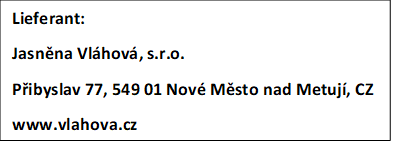 Šik vzhled a LED displej s vysokým rozlišenímNízká spotřeba energie, není potřeba zapojení do zásuvky13 vysoce kvalitních zvuků pro požitek z hudby a budíkSoučasné zobrazení času a teplotyDva samostatné přepínače budíkuNastavení hlasitosti budíkyPaměť, po výpadku proudu se nevymažou údajeRozměry: 145 x 65 x 32 mmVáha: 165 gPříkon: 5V/1A, proud 110 mAVarování: Výrobek prosím nerozebírejte sami! Vložení nesprávné baterie by mohlo vést k nebezpečí výbuchu! Dokonalý vzhľad a LED displej s vysokým rozlíšenímNízka spotreba energie, nie je potrebné zapojenie do zásuvky13 vysoko kvalitných zvukov pre pôžitok z hudby a budíkSúčasné zobrazenie času a teplotyDva samostatné prepínače budíkaNastavenie hlasitosti budíkaPamäť, po výpadku prúdu sa nevymažú údajeRozmery: 145 x 65 x 32 mmVáha: 165 gPríkon: 5V/1A, prúd 110 mAVarovanie: Výrobok prosím nerozoberajte sami! Vloženie nesprávnej batérie by mohlo viesť k nebezpečenstvu výbuchu! Elegancki wygląd i wyświetlacz LED o wysokiej rozdzielczościNiskie zużycie energii, bez konieczności podłączania13 wysokiej jakości dźwięków do słuchania muzyki i budzeniaJednoczesne wyświetlanie czasu i temperaturyDwa oddzielne przełączniki budzikówNastawienie głośność alarmuPamięć – dane nie zostaną usunięte po awarii zasilaniaWymiary: 145 x 65 x 32 mmWaga: 165 gMoc: 5V/1A, prąd: 110 mAUwaga: Prosimy nie demontować produktu samodzielnie! Włożenie niewłaściwego akumulatora może grozić wybuchem!Simple look and high-definition LED displayLow power consumption, no need of external power supply13 high quality sounds for music appreciation and alarmTime & temperature display simultaneously2 individual alarm clock switchesAlarm volume settingMemory function, no reset after power cutProduct dimensions: 145 x 65 x 32 mmProduct net weight: 165 gPower input: 5V1A, working current 110 maWarning: Please do not disassemble the product by yourself! Inserting the wrong battery might cause explosion hazard!Schlichtes Design und ein hochauflösendes LED-DisplayNiedriger Energieverbrauch, die Uhr muss nicht eingesteckt sein13 Hochwertige Tone für Musikgenuss und WeckerGleichzeitige Anzeige von Zeit und TemperaturZwei separate AlarmschalterEinstellbare Lautstärke des WeckersSpeicher, Daten werden nach einem Stromausfall nicht gelöschtMaße: 145 x 65 x 32 mmGewicht: 165 gAnschlussleistung: 5V/1A, Strom 110 mAWarnung: Bitte zerlegen Sie das Produkt nicht selbst! Das Einlegen der falschen Batterie kann zu Explosionsgefahr führen!